.Intro: Der Tanz beginnt mit dem Einsatz des Gesangs nach 20 CountsDiagonal step vorwärts, Heel Swivel (re und li)Diagonal step back, touch, klapSide together side touchWalk and turn, Rocking chairDer Tanz beginnt wieder von vornMemories (Bad Ideas) (de)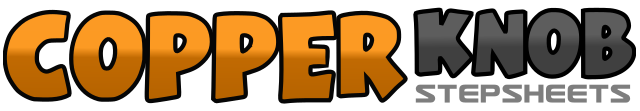 .......Count:32Wall:4Level:Easy Beginner.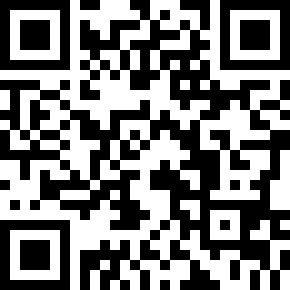 Choreographer:Beate Schmidt (DE) - Januar 2019Beate Schmidt (DE) - Januar 2019Beate Schmidt (DE) - Januar 2019Beate Schmidt (DE) - Januar 2019Beate Schmidt (DE) - Januar 2019.Music:Bad Ideas - Alle FarbenBad Ideas - Alle FarbenBad Ideas - Alle FarbenBad Ideas - Alle FarbenBad Ideas - Alle Farben........1 - 2RF Schritt schräg nach vorn, LF an RF heransetzten3 - 4Beide Fersen heben und nach rechts drehen, zurück zum Platz5 - 6LF Schritt schräg nach vorn, RF an LF heransetzten,7 - 8Beide Fersen heben und nach links drehen, zurück zum Platz1 - 2RF Schritt nach schräg rechts hinten, LF neben RF auftippen (dabei klatschen)3 - 4LF Schritt nach schräg links hinten, RF neben LF auftippen (dabei klatschen)5 - 6RF Schritt nach schräg rechts hinten, LF neben RF auftippen (dabei klatschen)7 - 8LF Schritt nach schräg links hinten, RF neben LF auftippen (dabei klatschen)1 - 2RF Schritt nach rechts, LF an RF heransetzen3 - 4RF Schritt nach rechts, LF neben RF auftippen5 - 6LF Schritt nach links, RF an LF heransetzen7 – 8LF Schritt nach links, RF neben LF auftippen1 – 4beginnend mit RF 4 Schritte nach vorn, dabei ¼ Drehung nach links (9.00 Uhr)5 - 6RF Schritt nach vorn, Gewicht zurück auf LF7 - 8RF Schritt nach hinten, Gewicht zurück auf LF